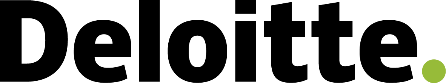 Staż w Audit Delivery CenterJesteś studentem co najmniej 2 roku studiów?Jesteś dyspozycyjny/a minimum 24 godziny tygodniowo?Swobodnie posługujesz się językiem angielskim?Posiadasz zdolności analityczne?Cechuje Cię systematyczność i dobra organizacja pracy?Dobrze znasz pakiet Microsoft Office (głównie Excel i Word)?To czekamy właśnie na Ciebie!Twoja przyszła rolaWykonywanie wybranych działań wspierających badanie sprawozdań finansowych firm i instytucji z różnych krajów;Zbieranie i przetwarzanie niezbędnych informacji;Przeprowadzanie czynności audytowych w oparciu o autorską metodykę firmy;Uczestniczenie w dedykowanych szkoleniach.Co oferujemyPłatny, kilkumiesięczny staż;Po skończeniu stażu, możliwość zatrudnienia na podstawie umowy o pracę;Możliwość pogodzenia stażu ze studiami;Program Buddy - wsparcie dedykowanego opiekuna podczas pierwszych miesięcy pracy;Szkolenia z zakresu umiejętności miękkich, technicznych oraz dostęp do nowoczesnych platform szkoleniowych;Świetne miejsce na rozpoczęcie kariery zawodowej i zdobycie pierwszych doświadczeń;Międzynarodowe środowisko pracy;Pracę w zespole, gdzie liczy się dobra atmosfera.Data rozpoczęcia stażu: listopad - grudzień 2021Aplikuj przez: kariera.deloitte.pl